            Chandigarh Philosophers                                           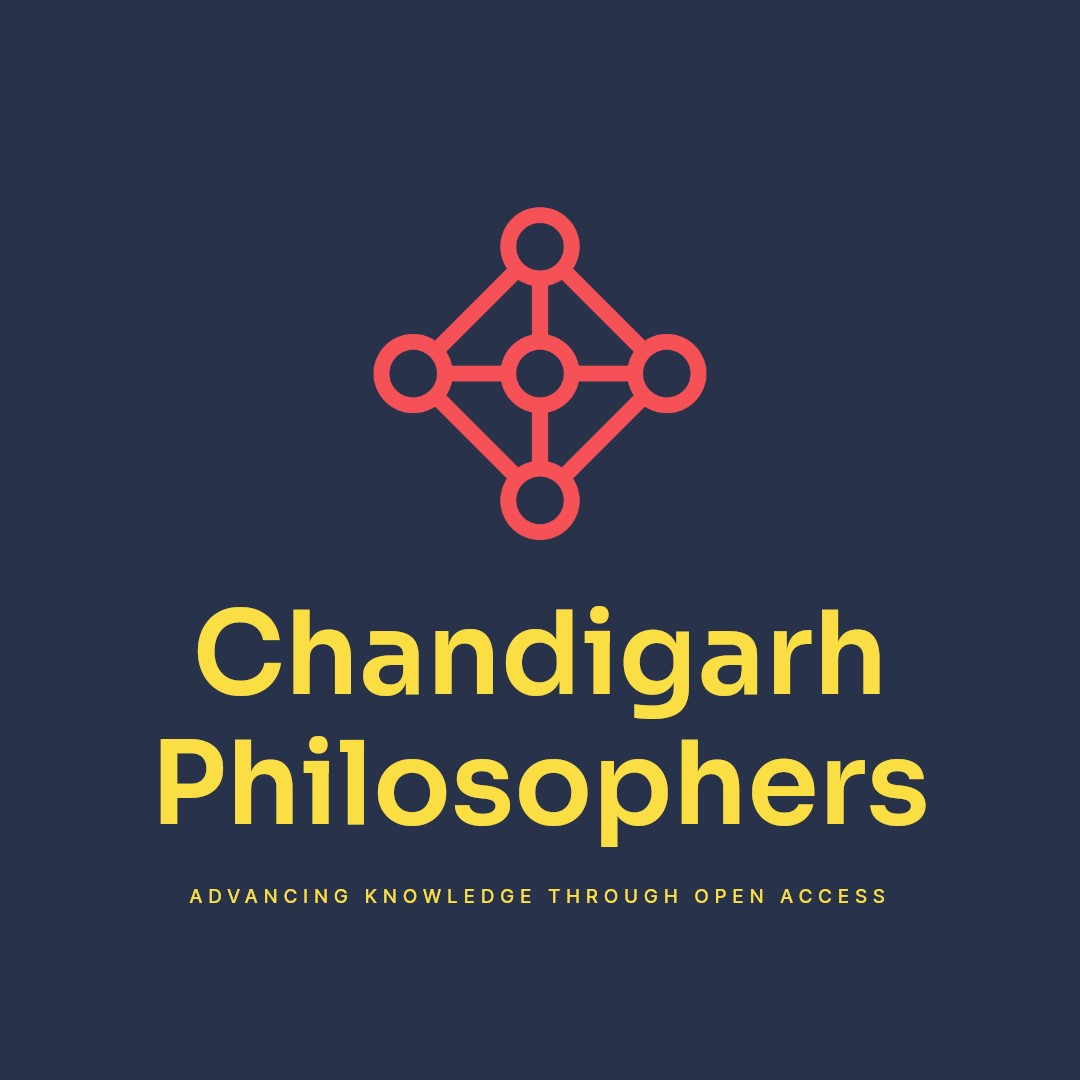                                    INTERNATIONAL JOURNAL FOR MULTIDIMENSIONAL RESEARCH PERSPECTIVE (IJMRP)                          An International Open Access, Peer Reviewed, Multidisciplinary, Refereed JournalISSN: 2584-0029Ref No: IJMRP I Volume 1 | Issue 2 | 1270 ITo,Dr. T. MILTON Publication DATE: 10.10.2023 Subject: Publication of paper at International Journal of Research and Analytical Reviews (IJMRP). Dear Author,We are pleased to inform you that your manuscript has been successfully published in International Journal for Multidimensional Research Perspective which is recognized by ISSN authorities. We extend our heartfelt gratitude for your collaboration and patience throughout the submission to publication procedure. Attached to this message, you will find the official publication certificate.About IJMRP: ISSN Approved - International Peer Reviewed Journal, Refereed Journal, Indexed Journal         : ISSN 2584-0029Paper ID        : IJMRP-1270Title of Paper: Artificial Intelligence in Tourism-A review of Trends Opportunities and                            Challenges Published in: Volume 1 | Issue 2 | October 2023 Publication Date: 10.10.2023Page No        : 01-11Published URL: https://www.chandigarhphilosophers.com/index.php/ijmrp/article/view/70Authors         : Dr.T.MiltonWe hope to continue seeing your valuable contributions to IJMRP in the future. With Warm Regards,
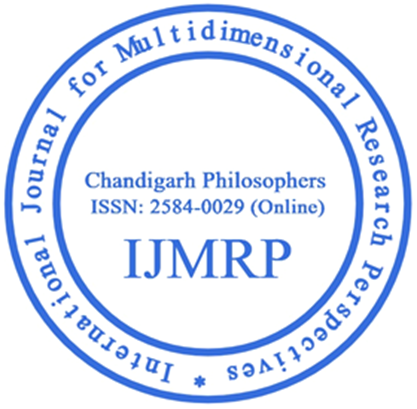 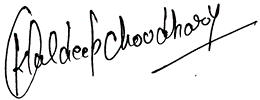 Editor-in-Chief INTERNATIONAL JOURNAL FOR MULTIDIMENSIONAL RESEARCH PERSPECTIVE (IJMRP)An International Open Access, Peer Reviewed, Multidisciplinary, Refereed Journal
ISSN 2584-0029                                                                                                                                                      Manage by: Chandigarh Philosophers                                                                                                                     www.chandigarhphilosophers.com                                                 Email id:info@chandigarhphilosophers.com	